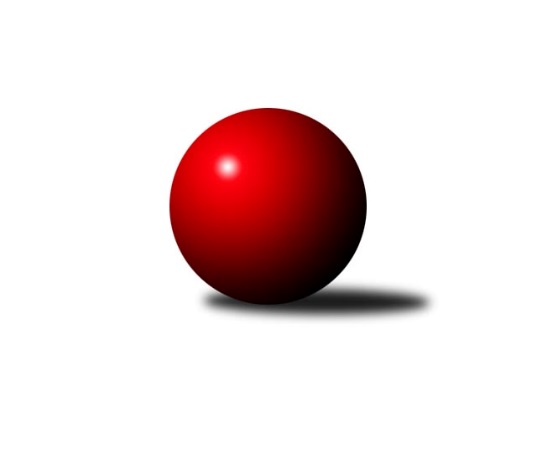 Č.24Ročník 2016/2017	18.5.2024 Mistrovství Prahy 1 2016/2017Statistika 24. kolaTabulka družstev:		družstvo	záp	výh	rem	proh	skore	sety	průměr	body	plné	dorážka	chyby	1.	TJ Praga Praha A	23	17	2	4	244 : 124 	(174.5 : 101.5)	2471	36	1691	779	35.9	2.	SC Radotín A	22	17	0	5	254 : 98 	(170.5 : 93.5)	2506	34	1723	783	30.5	3.	SK Uhelné sklady Praha A	23	15	1	7	222 : 146 	(156.5 : 119.5)	2423	31	1685	738	38.2	4.	TJ Astra Zahradní Město A	22	13	1	8	190 : 162 	(133.5 : 130.5)	2425	27	1700	725	44.3	5.	SK Meteor Praha A	22	12	0	10	186 : 166 	(138.5 : 125.5)	2403	24	1679	724	36.6	6.	VSK ČVUT Praha A	23	11	2	10	185 : 183 	(140.0 : 136.0)	2450	24	1705	746	42	7.	KK Konstruktiva Praha  C	22	11	0	11	184 : 168 	(145.0 : 119.0)	2451	22	1694	758	39	8.	SK Žižkov Praha B	22	10	2	10	170 : 182 	(128.5 : 135.5)	2405	22	1680	725	41	9.	TJ Sokol Rudná A	22	9	1	12	169 : 183 	(127.5 : 136.5)	2399	19	1688	710	50	10.	Sokol Kobylisy A	22	9	0	13	170 : 182 	(135.0 : 129.0)	2391	18	1682	709	41.1	11.	PSK Union Praha B	22	8	1	13	140 : 212 	(116.0 : 148.0)	2387	17	1682	705	40.1	12.	KK Slavia Praha B	22	8	1	13	140 : 212 	(113.0 : 151.0)	2345	17	1636	708	43.1	13.	KK Dopravní podniky Praha A	23	8	0	15	135 : 233 	(101.0 : 175.0)	2287	16	1605	682	53.8	14.	SK Žižkov Praha C	22	6	2	14	135 : 217 	(107.0 : 157.0)	2406	14	1685	721	45.7	15.	SK Uhelné sklady Praha B	22	6	1	15	148 : 204 	(117.5 : 146.5)	2343	13	1652	692	40.9Tabulka doma:		družstvo	záp	výh	rem	proh	skore	sety	průměr	body	maximum	minimum	1.	SK Meteor Praha A	11	11	0	0	134 : 42 	(85.5 : 46.5)	2641	22	2697	2576	2.	SK Uhelné sklady Praha A	11	10	1	0	132 : 44 	(87.5 : 44.5)	2505	21	2604	2412	3.	SC Radotín A	11	10	0	1	146 : 30 	(97.0 : 35.0)	2510	20	2589	2457	4.	TJ Praga Praha A	11	10	0	1	140 : 36 	(92.5 : 39.5)	2421	20	2506	2355	5.	TJ Astra Zahradní Město A	11	9	1	1	120 : 56 	(77.5 : 54.5)	2463	19	2559	2383	6.	KK Konstruktiva Praha  C	11	9	0	2	113 : 63 	(81.5 : 50.5)	2549	18	2623	2459	7.	KK Dopravní podniky Praha A	12	8	0	4	101 : 91 	(65.5 : 78.5)	2294	16	2362	2213	8.	KK Slavia Praha B	11	7	1	3	102 : 74 	(75.0 : 57.0)	2445	15	2524	2344	9.	Sokol Kobylisy A	11	7	0	4	111 : 65 	(82.0 : 50.0)	2366	14	2425	2280	10.	VSK ČVUT Praha A	12	7	0	5	108 : 84 	(78.5 : 65.5)	2508	14	2641	2396	11.	SK Žižkov Praha B	11	6	1	4	94 : 82 	(70.5 : 61.5)	2519	13	2621	2434	12.	SK Žižkov Praha C	11	5	1	5	85 : 91 	(62.5 : 69.5)	2516	11	2620	2403	13.	PSK Union Praha B	11	5	1	5	82 : 94 	(63.5 : 68.5)	2387	11	2498	2287	14.	SK Uhelné sklady Praha B	11	5	0	6	90 : 86 	(63.5 : 68.5)	2454	10	2509	2366	15.	TJ Sokol Rudná A	11	4	1	6	84 : 92 	(66.0 : 66.0)	2364	9	2458	2281Tabulka venku:		družstvo	záp	výh	rem	proh	skore	sety	průměr	body	maximum	minimum	1.	TJ Praga Praha A	12	7	2	3	104 : 88 	(82.0 : 62.0)	2476	16	2634	2286	2.	SC Radotín A	11	7	0	4	108 : 68 	(73.5 : 58.5)	2506	14	2620	2384	3.	TJ Sokol Rudná A	11	5	0	6	85 : 91 	(61.5 : 70.5)	2402	10	2608	2190	4.	SK Uhelné sklady Praha A	12	5	0	7	90 : 102 	(69.0 : 75.0)	2424	10	2564	2259	5.	VSK ČVUT Praha A	11	4	2	5	77 : 99 	(61.5 : 70.5)	2444	10	2639	2262	6.	SK Žižkov Praha B	11	4	1	6	76 : 100 	(58.0 : 74.0)	2408	9	2576	2226	7.	TJ Astra Zahradní Město A	11	4	0	7	70 : 106 	(56.0 : 76.0)	2421	8	2675	2284	8.	PSK Union Praha B	11	3	0	8	58 : 118 	(52.5 : 79.5)	2387	6	2583	2282	9.	KK Konstruktiva Praha  C	11	2	0	9	71 : 105 	(63.5 : 68.5)	2439	4	2592	2305	10.	Sokol Kobylisy A	11	2	0	9	59 : 117 	(53.0 : 79.0)	2393	4	2510	2261	11.	SK Uhelné sklady Praha B	11	1	1	9	58 : 118 	(54.0 : 78.0)	2342	3	2516	2180	12.	SK Žižkov Praha C	11	1	1	9	50 : 126 	(44.5 : 87.5)	2395	3	2480	2291	13.	SK Meteor Praha A	11	1	0	10	52 : 124 	(53.0 : 79.0)	2373	2	2482	2265	14.	KK Slavia Praha B	11	1	0	10	38 : 138 	(38.0 : 94.0)	2343	2	2561	2206	15.	KK Dopravní podniky Praha A	11	0	0	11	34 : 142 	(35.5 : 96.5)	2286	0	2420	1950Tabulka podzimní části:		družstvo	záp	výh	rem	proh	skore	sety	průměr	body	doma	venku	1.	TJ Praga Praha A	14	10	1	3	146 : 78 	(103.5 : 64.5)	2492	21 	6 	0 	0 	4 	1 	3	2.	SK Uhelné sklady Praha A	14	9	1	4	136 : 88 	(95.5 : 72.5)	2401	19 	6 	1 	0 	3 	0 	4	3.	SC Radotín A	14	9	0	5	146 : 78 	(99.5 : 68.5)	2519	18 	6 	0 	1 	3 	0 	4	4.	Sokol Kobylisy A	14	8	0	6	129 : 95 	(95.0 : 73.0)	2424	16 	6 	0 	1 	2 	0 	5	5.	SK Meteor Praha A	14	8	0	6	124 : 100 	(90.0 : 78.0)	2425	16 	7 	0 	0 	1 	0 	6	6.	VSK ČVUT Praha A	14	7	2	5	119 : 105 	(88.5 : 79.5)	2463	16 	5 	0 	2 	2 	2 	3	7.	TJ Astra Zahradní Město A	14	7	1	6	114 : 110 	(83.0 : 85.0)	2431	15 	6 	1 	0 	1 	0 	6	8.	TJ Sokol Rudná A	14	7	0	7	117 : 107 	(88.5 : 79.5)	2415	14 	3 	0 	5 	4 	0 	2	9.	SK Žižkov Praha B	14	6	2	6	108 : 116 	(79.0 : 89.0)	2410	14 	5 	1 	1 	1 	1 	5	10.	KK Konstruktiva Praha  C	14	6	0	8	104 : 120 	(82.0 : 86.0)	2416	12 	5 	0 	2 	1 	0 	6	11.	SK Uhelné sklady Praha B	14	5	0	9	100 : 124 	(79.5 : 88.5)	2338	10 	4 	0 	3 	1 	0 	6	12.	SK Žižkov Praha C	14	4	2	8	91 : 133 	(66.5 : 101.5)	2384	10 	3 	1 	3 	1 	1 	5	13.	KK Slavia Praha B	14	5	0	9	86 : 138 	(76.0 : 92.0)	2352	10 	5 	0 	2 	0 	0 	7	14.	KK Dopravní podniky Praha A	14	5	0	9	77 : 147 	(58.0 : 110.0)	2305	10 	5 	0 	2 	0 	0 	7	15.	PSK Union Praha B	14	4	1	9	83 : 141 	(75.5 : 92.5)	2361	9 	3 	1 	3 	1 	0 	6Tabulka jarní části:		družstvo	záp	výh	rem	proh	skore	sety	průměr	body	doma	venku	1.	SC Radotín A	8	8	0	0	108 : 20 	(71.0 : 25.0)	2490	16 	4 	0 	0 	4 	0 	0 	2.	TJ Praga Praha A	9	7	1	1	98 : 46 	(71.0 : 37.0)	2446	15 	4 	0 	1 	3 	1 	0 	3.	SK Uhelné sklady Praha A	9	6	0	3	86 : 58 	(61.0 : 47.0)	2459	12 	4 	0 	0 	2 	0 	3 	4.	TJ Astra Zahradní Město A	8	6	0	2	76 : 52 	(50.5 : 45.5)	2446	12 	3 	0 	1 	3 	0 	1 	5.	KK Konstruktiva Praha  C	8	5	0	3	80 : 48 	(63.0 : 33.0)	2533	10 	4 	0 	0 	1 	0 	3 	6.	SK Žižkov Praha B	8	4	0	4	62 : 66 	(49.5 : 46.5)	2432	8 	1 	0 	3 	3 	0 	1 	7.	SK Meteor Praha A	8	4	0	4	62 : 66 	(48.5 : 47.5)	2425	8 	4 	0 	0 	0 	0 	4 	8.	VSK ČVUT Praha A	9	4	0	5	66 : 78 	(51.5 : 56.5)	2463	8 	2 	0 	3 	2 	0 	2 	9.	PSK Union Praha B	8	4	0	4	57 : 71 	(40.5 : 55.5)	2419	8 	2 	0 	2 	2 	0 	2 	10.	KK Slavia Praha B	8	3	1	4	54 : 74 	(37.0 : 59.0)	2359	7 	2 	1 	1 	1 	0 	3 	11.	KK Dopravní podniky Praha A	9	3	0	6	58 : 86 	(43.0 : 65.0)	2278	6 	3 	0 	2 	0 	0 	4 	12.	TJ Sokol Rudná A	8	2	1	5	52 : 76 	(39.0 : 57.0)	2376	5 	1 	1 	1 	1 	0 	4 	13.	SK Žižkov Praha C	8	2	0	6	44 : 84 	(40.5 : 55.5)	2452	4 	2 	0 	2 	0 	0 	4 	14.	SK Uhelné sklady Praha B	8	1	1	6	48 : 80 	(38.0 : 58.0)	2415	3 	1 	0 	3 	0 	1 	3 	15.	Sokol Kobylisy A	8	1	0	7	41 : 87 	(40.0 : 56.0)	2327	2 	1 	0 	3 	0 	0 	4 Zisk bodů pro družstvo:		jméno hráče	družstvo	body	zápasy	v %	dílčí body	sety	v %	1.	Rostislav Kašpar 	TJ Praga Praha A 	40	/	23	(87%)		/		(%)	2.	Martin Pondělíček 	SC Radotín A 	38	/	22	(86%)		/		(%)	3.	Pavel Červinka 	Sokol Kobylisy A 	37	/	21	(88%)		/		(%)	4.	Adam Vejvoda 	VSK ČVUT Praha A 	36	/	22	(82%)		/		(%)	5.	Antonín Knobloch 	SK Uhelné sklady Praha A 	34	/	22	(77%)		/		(%)	6.	Martin Novák 	SK Uhelné sklady Praha A 	32	/	21	(76%)		/		(%)	7.	Petr Dvořák 	SC Radotín A 	32	/	21	(76%)		/		(%)	8.	Pavel Dvořák 	SC Radotín A 	32	/	22	(73%)		/		(%)	9.	Robert Asimus 	SC Radotín A 	32	/	22	(73%)		/		(%)	10.	Jan Neckář 	SK Žižkov Praha B 	32	/	22	(73%)		/		(%)	11.	Karel Hybš 	KK Konstruktiva Praha  C 	30	/	20	(75%)		/		(%)	12.	David Kašpar 	TJ Praga Praha A 	30	/	21	(71%)		/		(%)	13.	Vladimír Zdražil 	SC Radotín A 	30	/	21	(71%)		/		(%)	14.	Jaroslav Vondrák 	KK Dopravní podniky Praha A 	30	/	22	(68%)		/		(%)	15.	Lubomír Chudoba 	Sokol Kobylisy A 	29	/	21	(69%)		/		(%)	16.	Miroslav Míchal 	SK Uhelné sklady Praha B 	28	/	17	(82%)		/		(%)	17.	Zbyněk Sedlák 	SK Uhelné sklady Praha A 	28	/	19	(74%)		/		(%)	18.	Pavel Forman 	KK Slavia Praha B 	28	/	21	(67%)		/		(%)	19.	Zdeněk Barcal 	SK Meteor Praha A 	28	/	22	(64%)		/		(%)	20.	Miloslav Všetečka 	SK Žižkov Praha B 	26	/	19	(68%)		/		(%)	21.	Pavel Janoušek 	TJ Praga Praha A 	26	/	20	(65%)		/		(%)	22.	Martin Lukáš 	SK Žižkov Praha B 	26	/	20	(65%)		/		(%)	23.	Jindra Pokorná 	SK Meteor Praha A 	26	/	22	(59%)		/		(%)	24.	Karel Mašek 	Sokol Kobylisy A 	26	/	22	(59%)		/		(%)	25.	Pavel Strnad 	TJ Sokol Rudná A 	26	/	22	(59%)		/		(%)	26.	Petr Tepličanec 	KK Konstruktiva Praha  C 	24	/	15	(80%)		/		(%)	27.	Anna Sailerová 	SK Žižkov Praha B 	24	/	19	(63%)		/		(%)	28.	Michal Ostatnický 	KK Konstruktiva Praha  C 	24	/	19	(63%)		/		(%)	29.	Jaroslav Kourek 	TJ Praga Praha A 	24	/	20	(60%)		/		(%)	30.	Daniel Veselý 	TJ Astra Zahradní Město A 	24	/	20	(60%)		/		(%)	31.	Pavel Plachý 	SK Meteor Praha A 	24	/	21	(57%)		/		(%)	32.	Jiří Piskáček 	VSK ČVUT Praha A 	24	/	21	(57%)		/		(%)	33.	Pavel Váňa 	SK Žižkov Praha C 	24	/	22	(55%)		/		(%)	34.	Jaroslav Žítek 	Sokol Kobylisy A 	24	/	22	(55%)		/		(%)	35.	Vlastimil Bachor 	TJ Sokol Rudná A 	23	/	16	(72%)		/		(%)	36.	Petr Barchánek 	KK Konstruktiva Praha  C 	23	/	20	(58%)		/		(%)	37.	Jaromír Fabián 	SK Žižkov Praha C 	23	/	22	(52%)		/		(%)	38.	Milan Komorník 	TJ Praga Praha A 	22	/	18	(61%)		/		(%)	39.	Tomáš Dvořák 	SK Uhelné sklady Praha A 	22	/	19	(58%)		/		(%)	40.	Josef Kučera 	SK Meteor Praha A 	22	/	20	(55%)		/		(%)	41.	Radek Fiala 	TJ Astra Zahradní Město A 	22	/	21	(52%)		/		(%)	42.	Pavel Jahelka 	VSK ČVUT Praha A 	22	/	22	(50%)		/		(%)	43.	Petr Míchal 	SK Uhelné sklady Praha B 	21	/	16	(66%)		/		(%)	44.	Hana Křemenová 	SK Žižkov Praha C 	21	/	18	(58%)		/		(%)	45.	Marek Šveda 	TJ Astra Zahradní Město A 	20	/	19	(53%)		/		(%)	46.	Tomáš Hroza 	TJ Astra Zahradní Město A 	20	/	20	(50%)		/		(%)	47.	Markéta Míchalová 	SK Uhelné sklady Praha B 	20	/	21	(48%)		/		(%)	48.	Miroslav Kochánek 	VSK ČVUT Praha A 	20	/	21	(48%)		/		(%)	49.	Roman Tumpach 	SK Uhelné sklady Praha B 	20	/	22	(45%)		/		(%)	50.	Vlastimil Bočánek 	SK Uhelné sklady Praha B 	19	/	15	(63%)		/		(%)	51.	Pavel Moravec 	PSK Union Praha B 	19	/	22	(43%)		/		(%)	52.	Tomáš Doležal 	TJ Astra Zahradní Město A 	18	/	17	(53%)		/		(%)	53.	Josef Tesař 	SK Meteor Praha A 	18	/	20	(45%)		/		(%)	54.	Petr Kašpar 	TJ Praga Praha A 	18	/	20	(45%)		/		(%)	55.	Jan Hloušek 	SK Uhelné sklady Praha A 	18	/	20	(45%)		/		(%)	56.	Lidmila Fořtová 	KK Slavia Praha B 	18	/	21	(43%)		/		(%)	57.	Tomáš Rybka 	KK Slavia Praha B 	18	/	22	(41%)		/		(%)	58.	Jarmila Fremrová 	PSK Union Praha B 	18	/	22	(41%)		/		(%)	59.	Jiří Spěváček 	TJ Sokol Rudná A 	16	/	15	(53%)		/		(%)	60.	Miroslav Klement 	KK Konstruktiva Praha  C 	16	/	18	(44%)		/		(%)	61.	Martin Khol 	PSK Union Praha B 	16	/	19	(42%)		/		(%)	62.	Jaromír Bok 	TJ Sokol Rudná A 	16	/	19	(42%)		/		(%)	63.	Bohumil Bazika 	SK Uhelné sklady Praha A 	16	/	20	(40%)		/		(%)	64.	Jaroslav Dryák 	TJ Astra Zahradní Město A 	16	/	21	(38%)		/		(%)	65.	Jiří Ludvík 	KK Dopravní podniky Praha A 	15	/	23	(33%)		/		(%)	66.	Jiří Tala 	KK Slavia Praha B 	14	/	10	(70%)		/		(%)	67.	Petr Zelenka 	TJ Sokol Rudná A 	14	/	11	(64%)		/		(%)	68.	Jiří Ujhelyi 	SC Radotín A 	14	/	17	(41%)		/		(%)	69.	Jan Novák 	KK Dopravní podniky Praha A 	14	/	18	(39%)		/		(%)	70.	Tomáš Kazimour 	SK Žižkov Praha C 	14	/	18	(39%)		/		(%)	71.	Josef Jurášek 	SK Meteor Praha A 	14	/	19	(37%)		/		(%)	72.	Pavlína Kašparová 	PSK Union Praha B 	14	/	20	(35%)		/		(%)	73.	Pavel Kantner 	PSK Union Praha B 	13	/	21	(31%)		/		(%)	74.	Milan Vejvoda 	VSK ČVUT Praha A 	13	/	22	(30%)		/		(%)	75.	Miroslav Kopal 	SK Uhelné sklady Praha A 	12	/	11	(55%)		/		(%)	76.	Karel Novotný 	TJ Sokol Rudná A 	12	/	16	(38%)		/		(%)	77.	Josef Gebr 	SK Žižkov Praha B 	12	/	20	(30%)		/		(%)	78.	Petr Soukup 	KK Dopravní podniky Praha A 	12	/	23	(26%)		/		(%)	79.	Štěpán Kandl 	KK Dopravní podniky Praha A 	10	/	9	(56%)		/		(%)	80.	Karel Kohout 	TJ Sokol Rudná A 	10	/	14	(36%)		/		(%)	81.	Jan Mařánek 	TJ Sokol Rudná A 	10	/	15	(33%)		/		(%)	82.	Vladimír Kohout 	Sokol Kobylisy A 	10	/	20	(25%)		/		(%)	83.	Jiří Novotný 	KK Konstruktiva Praha  C 	9	/	15	(30%)		/		(%)	84.	Václav Bouchal 	PSK Union Praha B 	8	/	4	(100%)		/		(%)	85.	Jiří Sládek 	KK Slavia Praha B 	8	/	7	(57%)		/		(%)	86.	Vladimír Škrabal 	SK Žižkov Praha C 	8	/	7	(57%)		/		(%)	87.	Jan Knyttl 	VSK ČVUT Praha A 	8	/	7	(57%)		/		(%)	88.	Radovan Šimůnek 	TJ Astra Zahradní Město A 	8	/	8	(50%)		/		(%)	89.	Samuel Fujko 	KK Konstruktiva Praha  C 	8	/	18	(22%)		/		(%)	90.	Evžen Bartaloš 	SK Žižkov Praha B 	8	/	19	(21%)		/		(%)	91.	Jiří Mudra 	SK Uhelné sklady Praha B 	7	/	12	(29%)		/		(%)	92.	Petr Opatovský 	SK Žižkov Praha C 	7	/	22	(16%)		/		(%)	93.	Radek Kneř 	SC Radotín A 	6	/	6	(50%)		/		(%)	94.	Pavel Jakubík 	PSK Union Praha B 	6	/	7	(43%)		/		(%)	95.	Jiří Škoda 	VSK ČVUT Praha A 	6	/	7	(43%)		/		(%)	96.	Michal Bartoš 	TJ Praga Praha A 	6	/	9	(33%)		/		(%)	97.	Nikola Zuzánková 	KK Slavia Praha B 	6	/	11	(27%)		/		(%)	98.	Anna Neckařová 	KK Dopravní podniky Praha A 	6	/	13	(23%)		/		(%)	99.	Milan Mareš ml.	KK Slavia Praha B 	4	/	2	(100%)		/		(%)	100.	Petr Stoklasa 	KK Dopravní podniky Praha A 	4	/	4	(50%)		/		(%)	101.	David Knoll 	VSK ČVUT Praha A 	4	/	4	(50%)		/		(%)	102.	Michal Vorlíček 	PSK Union Praha B 	4	/	4	(50%)		/		(%)	103.	Jiří Brada 	KK Dopravní podniky Praha A 	4	/	5	(40%)		/		(%)	104.	Vladimír Vošický 	SK Meteor Praha A 	4	/	6	(33%)		/		(%)	105.	Jan Špinka 	SK Žižkov Praha C 	4	/	14	(14%)		/		(%)	106.	Tomáš Tejnor 	KK Slavia Praha B 	4	/	14	(14%)		/		(%)	107.	Adam Rajnoch 	SK Uhelné sklady Praha B 	4	/	15	(13%)		/		(%)	108.	Ladislav Kroužel 	Sokol Kobylisy A 	4	/	21	(10%)		/		(%)	109.	Pavel Černý 	SK Uhelné sklady Praha B 	3	/	9	(17%)		/		(%)	110.	Šarlota Smutná 	KK Konstruktiva Praha  C 	2	/	1	(100%)		/		(%)	111.	Michal Matyska 	Sokol Kobylisy A 	2	/	1	(100%)		/		(%)	112.	Radek Pauk 	SC Radotín A 	2	/	1	(100%)		/		(%)	113.	František Rusin 	TJ Astra Zahradní Město A 	2	/	1	(100%)		/		(%)	114.	Luboš Kocmich 	VSK ČVUT Praha A 	2	/	1	(100%)		/		(%)	115.	Vladimír Dvořák 	SK Meteor Praha A 	2	/	1	(100%)		/		(%)	116.	Pavel Novák 	PSK Union Praha B 	2	/	1	(100%)		/		(%)	117.	Jaroslav Pleticha ml.	KK Konstruktiva Praha  C 	2	/	1	(100%)		/		(%)	118.	Miluše Kohoutová 	TJ Sokol Rudná A 	2	/	1	(100%)		/		(%)	119.	Naďa Elstnerová 	PSK Union Praha B 	2	/	1	(100%)		/		(%)	120.	Miloslav Fous 	PSK Union Praha B 	2	/	1	(100%)		/		(%)	121.	Petr Štich 	SK Uhelné sklady Praha B 	2	/	2	(50%)		/		(%)	122.	Marek Sedlák 	TJ Astra Zahradní Město A 	2	/	2	(50%)		/		(%)	123.	Josef Málek 	KK Dopravní podniky Praha A 	2	/	2	(50%)		/		(%)	124.	Milan Švarc 	KK Dopravní podniky Praha A 	2	/	2	(50%)		/		(%)	125.	Miroslav Tomeš 	KK Dopravní podniky Praha A 	2	/	2	(50%)		/		(%)	126.	Jiří Tencar 	VSK ČVUT Praha A 	2	/	2	(50%)		/		(%)	127.	Tomáš Smékal 	TJ Praga Praha A 	2	/	2	(50%)		/		(%)	128.	Lenka Špačková 	SK Žižkov Praha C 	2	/	2	(50%)		/		(%)	129.	Josef Kocan 	KK Slavia Praha B 	2	/	2	(50%)		/		(%)	130.	Jindřich Habada 	KK Dopravní podniky Praha A 	2	/	2	(50%)		/		(%)	131.	Vojtěch Vojtíšek 	Sokol Kobylisy A 	2	/	3	(33%)		/		(%)	132.	Josef Mach 	PSK Union Praha B 	2	/	3	(33%)		/		(%)	133.	Miroslav Plachý 	SK Uhelné sklady Praha A 	2	/	3	(33%)		/		(%)	134.	Petr Kšír 	TJ Praga Praha A 	2	/	3	(33%)		/		(%)	135.	Petr Moravec 	PSK Union Praha B 	2	/	5	(20%)		/		(%)	136.	Tomáš Pokorný 	SK Žižkov Praha C 	2	/	6	(17%)		/		(%)	137.	Michal Fořt 	KK Slavia Praha B 	2	/	7	(14%)		/		(%)	138.	Martin Kovář 	TJ Praga Praha A 	0	/	1	(0%)		/		(%)	139.	Antonín Švarc 	KK Dopravní podniky Praha A 	0	/	1	(0%)		/		(%)	140.	Martin Jelínek 	TJ Praga Praha A 	0	/	1	(0%)		/		(%)	141.	Miroslav Málek 	KK Dopravní podniky Praha A 	0	/	1	(0%)		/		(%)	142.	Martin Štochl 	KK Dopravní podniky Praha A 	0	/	1	(0%)		/		(%)	143.	Zbyněk Lébl 	KK Konstruktiva Praha  C 	0	/	1	(0%)		/		(%)	144.	Jiří Kryda st.	KK Slavia Praha B 	0	/	1	(0%)		/		(%)	145.	Karel Kochánek 	VSK ČVUT Praha A 	0	/	1	(0%)		/		(%)	146.	Miloslav Dušek 	SK Uhelné sklady Praha A 	0	/	1	(0%)		/		(%)	147.	Jiří Kryda ml.	KK Slavia Praha B 	0	/	1	(0%)		/		(%)	148.	František Vondráček 	KK Konstruktiva Praha  C 	0	/	1	(0%)		/		(%)	149.	Jitka Runtschová 	PSK Union Praha B 	0	/	1	(0%)		/		(%)	150.	Karel Mesány 	SK Žižkov Praha B 	0	/	1	(0%)		/		(%)	151.	Tomáš Rejpal 	VSK ČVUT Praha A 	0	/	1	(0%)		/		(%)	152.	Milan Mareš st.	KK Slavia Praha B 	0	/	1	(0%)		/		(%)	153.	Libuše Zichová 	KK Konstruktiva Praha  C 	0	/	1	(0%)		/		(%)	154.	Zdeněk Fůra 	Sokol Kobylisy A 	0	/	1	(0%)		/		(%)	155.	Zdeněk Boháč 	SK Meteor Praha A 	0	/	1	(0%)		/		(%)	156.	Pavel Baroch 	PSK Union Praha B 	0	/	1	(0%)		/		(%)	157.	Jindra Kafková 	SK Uhelné sklady Praha B 	0	/	1	(0%)		/		(%)	158.	Vladimír Tala 	KK Slavia Praha B 	0	/	1	(0%)		/		(%)	159.	Lubomír Čech 	KK Dopravní podniky Praha A 	0	/	1	(0%)		/		(%)	160.	Martin Tožička 	SK Žižkov Praha B 	0	/	2	(0%)		/		(%)	161.	Jakub Vodička 	TJ Astra Zahradní Město A 	0	/	2	(0%)		/		(%)	162.	Dana Školová 	SK Uhelné sklady Praha B 	0	/	2	(0%)		/		(%)	163.	Michal Kocan 	KK Slavia Praha B 	0	/	3	(0%)		/		(%)	164.	Ladislav Vachule 	TJ Sokol Rudná A 	0	/	3	(0%)		/		(%)	165.	Richard Glas 	VSK ČVUT Praha A 	0	/	3	(0%)		/		(%)	166.	Tomáš Kuneš 	VSK ČVUT Praha A 	0	/	4	(0%)		/		(%)	167.	Marek Fritsch 	KK Slavia Praha B 	0	/	8	(0%)		/		(%)	168.	Deno Klos 	KK Dopravní podniky Praha A 	0	/	8	(0%)		/		(%)	169.	Karel Bubeníček 	SK Žižkov Praha B 	0	/	10	(0%)		/		(%)Průměry na kuželnách:		kuželna	průměr	plné	dorážka	chyby	výkon na hráče	1.	Meteor, 1-2	2590	1779	811	33.7	(431.7)	2.	SK Žižkov Praha, 3-4	2502	1735	766	41.7	(417.0)	3.	KK Konstruktiva Praha, 1-6	2486	1728	758	45.6	(414.4)	4.	KK Slavia Praha, 1-4	2480	1721	758	41.5	(413.3)	5.	Zvon, 1-2	2455	1694	760	34.5	(409.3)	6.	Zahr. Město, 1-2	2439	1707	731	42.5	(406.5)	7.	Radotín, 1-4	2426	1687	738	40.8	(404.4)	8.	PSK Union Praha, 1-4	2397	1665	732	34.2	(399.6)	9.	TJ Sokol Rudná, 1-2	2368	1675	693	53.7	(394.8)	10.	Kobylisy, 1-2	2344	1640	704	41.9	(390.8)	11.	Karlov, 1-2	2339	1637	701	49.0	(389.8)	12.	SK Žižkov, 1-2	2308	1618	690	46.0	(384.8)	13.	- volno -, 1-4	0	0	0	0.0	(0.0)Nejlepší výkony na kuželnách:Meteor, 1-2SK Meteor Praha A	2697	8. kolo	Jindra Pokorná 	SK Meteor Praha A	494	8. koloSK Meteor Praha A	2684	12. kolo	Martin Novák 	SK Uhelné sklady Praha A	487	22. koloSK Meteor Praha A	2682	24. kolo	Zdeněk Barcal 	SK Meteor Praha A	485	24. koloSK Meteor Praha A	2667	22. kolo	Michal Ostatnický 	KK Konstruktiva Praha  C	483	18. koloSK Meteor Praha A	2656	14. kolo	Jaroslav Kourek 	TJ Praga Praha A	478	8. koloSK Meteor Praha A	2656	6. kolo	Jindra Pokorná 	SK Meteor Praha A	477	12. koloTJ Praga Praha A	2634	8. kolo	Petr Tepličanec 	KK Konstruktiva Praha  C	476	18. koloSK Meteor Praha A	2633	4. kolo	Zdeněk Barcal 	SK Meteor Praha A	475	22. koloSK Meteor Praha A	2617	18. kolo	Josef Tesař 	SK Meteor Praha A	470	22. koloSK Meteor Praha A	2603	10. kolo	Bohumil Bazika 	SK Uhelné sklady Praha A	468	22. koloSK Žižkov Praha, 3-4VSK ČVUT Praha A	2641	2. kolo	Adam Vejvoda 	VSK ČVUT Praha A	483	16. koloVSK ČVUT Praha A	2594	18. kolo	Adam Vejvoda 	VSK ČVUT Praha A	481	2. koloPSK Union Praha B	2583	24. kolo	Michal Ostatnický 	KK Konstruktiva Praha  C	475	16. koloSC Radotín A	2576	10. kolo	Rostislav Kašpar 	TJ Praga Praha A	473	6. koloTJ Astra Zahradní Město A	2566	4. kolo	Daniel Veselý 	TJ Astra Zahradní Město A	467	4. koloTJ Sokol Rudná A	2553	22. kolo	Adam Vejvoda 	VSK ČVUT Praha A	464	22. koloVSK ČVUT Praha A	2550	16. kolo	Pavel Jahelka 	VSK ČVUT Praha A	462	2. koloKK Konstruktiva Praha  C	2541	16. kolo	Jan Knyttl 	VSK ČVUT Praha A	461	18. koloVSK ČVUT Praha A	2533	6. kolo	Petr Dvořák 	SC Radotín A	460	10. koloVSK ČVUT Praha A	2521	4. kolo	Jaromír Bok 	TJ Sokol Rudná A	457	22. koloKK Konstruktiva Praha, 1-6TJ Praga Praha A	2625	10. kolo	Karel Mašek 	Sokol Kobylisy A	484	12. koloKK Konstruktiva Praha  C	2623	12. kolo	Jindra Pokorná 	SK Meteor Praha A	468	3. koloKK Konstruktiva Praha  C	2610	24. kolo	Karel Hybš 	KK Konstruktiva Praha  C	465	12. koloKK Konstruktiva Praha  C	2605	22. kolo	Štěpán Kandl 	KK Dopravní podniky Praha A	463	17. koloKK Konstruktiva Praha  C	2591	3. kolo	Petr Tepličanec 	KK Konstruktiva Praha  C	463	24. koloKK Konstruktiva Praha  C	2581	19. kolo	Petr Tepličanec 	KK Konstruktiva Praha  C	462	22. koloVSK ČVUT Praha A	2581	1. kolo	Rostislav Kašpar 	TJ Praga Praha A	461	10. koloKK Konstruktiva Praha  C	2574	8. kolo	Jiří Piskáček 	VSK ČVUT Praha A	460	1. koloKK Konstruktiva Praha  C	2541	10. kolo	Luboš Kocmich 	VSK ČVUT Praha A	459	1. koloSokol Kobylisy A	2510	12. kolo	Karel Hybš 	KK Konstruktiva Praha  C	458	3. koloKK Slavia Praha, 1-4TJ Astra Zahradní Město A	2675	24. kolo	Anna Sailerová 	SK Žižkov Praha B	497	24. koloVSK ČVUT Praha A	2639	17. kolo	Adam Vejvoda 	VSK ČVUT Praha A	483	17. koloSK Žižkov Praha B	2621	24. kolo	Miloslav Všetečka 	SK Žižkov Praha B	482	1. koloSK Žižkov Praha C	2620	19. kolo	Jiří Ludvík 	KK Dopravní podniky Praha A	479	3. koloSC Radotín A	2620	1. kolo	Jaromír Fabián 	SK Žižkov Praha C	478	19. koloSK Žižkov Praha B	2615	14. kolo	Petr Barchánek 	KK Konstruktiva Praha  C	474	21. koloTJ Sokol Rudná A	2608	12. kolo	Hana Křemenová 	SK Žižkov Praha C	473	8. koloSK Žižkov Praha C	2607	17. kolo	Jan Knyttl 	VSK ČVUT Praha A	472	17. koloTJ Praga Praha A	2596	12. kolo	Karel Kohout 	TJ Sokol Rudná A	471	12. koloSK Žižkov Praha B	2582	3. kolo	Miloslav Všetečka 	SK Žižkov Praha B	471	19. koloZvon, 1-2SK Uhelné sklady Praha A	2604	5. kolo	Martin Lukáš 	SK Žižkov Praha B	494	16. koloSC Radotín A	2572	24. kolo	Antonín Knobloch 	SK Uhelné sklady Praha A	472	4. koloTJ Praga Praha A	2560	14. kolo	Antonín Knobloch 	SK Uhelné sklady Praha A	471	7. koloSK Uhelné sklady Praha A	2558	14. kolo	Pavel Červinka 	Sokol Kobylisy A	467	22. koloSK Uhelné sklady Praha A	2536	11. kolo	Antonín Knobloch 	SK Uhelné sklady Praha A	466	5. koloTJ Praga Praha A	2529	20. kolo	Antonín Knobloch 	SK Uhelné sklady Praha A	463	21. koloSK Žižkov Praha B	2529	16. kolo	Martin Novák 	SK Uhelné sklady Praha A	460	3. koloSK Uhelné sklady Praha A	2525	19. kolo	Miloslav Všetečka 	SK Žižkov Praha B	458	16. koloSK Uhelné sklady Praha A	2511	4. kolo	Jan Hloušek 	SK Uhelné sklady Praha A	455	5. koloSK Uhelné sklady Praha B	2509	8. kolo	Pavel Janoušek 	TJ Praga Praha A	454	20. koloZahr. Město, 1-2SC Radotín A	2572	17. kolo	Václav Bouchal 	PSK Union Praha B	458	1. koloTJ Astra Zahradní Město A	2559	21. kolo	Martin Pondělíček 	SC Radotín A	457	17. koloTJ Astra Zahradní Město A	2483	5. kolo	Vladimír Zdražil 	SC Radotín A	448	17. koloTJ Astra Zahradní Město A	2480	9. kolo	Marek Šveda 	TJ Astra Zahradní Město A	447	21. koloTJ Astra Zahradní Město A	2478	14. kolo	Robert Asimus 	SC Radotín A	445	17. koloTJ Astra Zahradní Město A	2474	7. kolo	Daniel Veselý 	TJ Astra Zahradní Město A	444	3. koloTJ Astra Zahradní Město A	2474	1. kolo	Adam Vejvoda 	VSK ČVUT Praha A	441	19. koloTJ Astra Zahradní Město A	2469	19. kolo	Marek Šveda 	TJ Astra Zahradní Město A	440	12. koloTJ Astra Zahradní Město A	2464	3. kolo	Radovan Šimůnek 	TJ Astra Zahradní Město A	437	19. koloSK Žižkov Praha B	2458	9. kolo	Michal Ostatnický 	KK Konstruktiva Praha  C	437	23. koloRadotín, 1-4SC Radotín A	2589	15. kolo	Pavel Červinka 	Sokol Kobylisy A	476	6. koloSC Radotín A	2562	18. kolo	Martin Pondělíček 	SC Radotín A	471	15. koloSC Radotín A	2550	2. kolo	Martin Pondělíček 	SC Radotín A	458	6. koloSC Radotín A	2540	6. kolo	Martin Pondělíček 	SC Radotín A	457	22. koloSC Radotín A	2521	22. kolo	Pavel Dvořák 	SC Radotín A	455	15. koloSC Radotín A	2510	11. kolo	Martin Pondělíček 	SC Radotín A	445	2. koloSC Radotín A	2492	13. kolo	Petr Dvořák 	SC Radotín A	445	18. koloTJ Praga Praha A	2478	4. kolo	Tomáš Dvořák 	SK Uhelné sklady Praha A	442	18. koloSC Radotín A	2466	4. kolo	Robert Asimus 	SC Radotín A	439	20. koloSC Radotín A	2463	9. kolo	Robert Asimus 	SC Radotín A	439	4. koloPSK Union Praha, 1-4PSK Union Praha B	2498	7. kolo	Pavel Moravec 	PSK Union Praha B	455	7. koloSC Radotín A	2497	7. kolo	Pavel Strnad 	TJ Sokol Rudná A	453	4. koloTJ Sokol Rudná A	2479	4. kolo	Martin Pondělíček 	SC Radotín A	448	7. koloVSK ČVUT Praha A	2446	9. kolo	Rostislav Kašpar 	TJ Praga Praha A	432	18. koloPSK Union Praha B	2445	11. kolo	Martin Khol 	PSK Union Praha B	432	11. koloSK Žižkov Praha C	2439	15. kolo	Martin Khol 	PSK Union Praha B	432	23. koloPSK Union Praha B	2430	9. kolo	Vladimír Zdražil 	SC Radotín A	429	7. koloTJ Praga Praha A	2427	18. kolo	Tomáš Pokorný 	SK Žižkov Praha C	429	15. koloTJ Astra Zahradní Město A	2413	16. kolo	Jaromír Fabián 	SK Žižkov Praha C	427	15. koloPSK Union Praha B	2412	23. kolo	Jan Knyttl 	VSK ČVUT Praha A	426	9. koloTJ Sokol Rudná, 1-2KK Konstruktiva Praha  C	2465	11. kolo	Jiří Ludvík 	KK Dopravní podniky Praha A	474	23. koloTJ Sokol Rudná A	2458	7. kolo	Pavel Strnad 	TJ Sokol Rudná A	458	7. koloSokol Kobylisy A	2437	3. kolo	Karel Hybš 	KK Konstruktiva Praha  C	455	11. koloTJ Sokol Rudná A	2430	23. kolo	Pavel Červinka 	Sokol Kobylisy A	453	3. koloSC Radotín A	2420	5. kolo	Pavel Moravec 	PSK Union Praha B	439	19. koloKK Dopravní podniky Praha A	2419	23. kolo	Vojtěch Vojtíšek 	Sokol Kobylisy A	433	3. koloTJ Sokol Rudná A	2413	5. kolo	Vlastimil Bachor 	TJ Sokol Rudná A	433	15. koloPSK Union Praha B	2412	19. kolo	Petr Tepličanec 	KK Konstruktiva Praha  C	432	11. koloTJ Sokol Rudná A	2391	9. kolo	Petr Zelenka 	TJ Sokol Rudná A	432	21. koloTJ Sokol Rudná A	2389	13. kolo	Karel Novotný 	TJ Sokol Rudná A	430	5. koloKobylisy, 1-2VSK ČVUT Praha A	2500	23. kolo	Jiří Piskáček 	VSK ČVUT Praha A	449	23. koloSokol Kobylisy A	2425	23. kolo	Pavel Červinka 	Sokol Kobylisy A	443	21. koloSC Radotín A	2421	21. kolo	Pavel Červinka 	Sokol Kobylisy A	442	23. koloSK Uhelné sklady Praha A	2419	16. kolo	Pavel Červinka 	Sokol Kobylisy A	439	2. koloSokol Kobylisy A	2416	18. kolo	Pavel Červinka 	Sokol Kobylisy A	436	5. koloSokol Kobylisy A	2412	5. kolo	Karel Mašek 	Sokol Kobylisy A	435	2. koloSokol Kobylisy A	2412	2. kolo	Pavel Červinka 	Sokol Kobylisy A	433	18. koloSokol Kobylisy A	2399	11. kolo	Jaroslav Žítek 	Sokol Kobylisy A	433	5. koloSokol Kobylisy A	2369	15. kolo	Antonín Knobloch 	SK Uhelné sklady Praha A	431	16. koloSK Žižkov Praha B	2362	13. kolo	Jaroslav Žítek 	Sokol Kobylisy A	427	15. koloKarlov, 1-2TJ Praga Praha A	2506	13. kolo	Rostislav Kašpar 	TJ Praga Praha A	469	9. koloTJ Praga Praha A	2496	21. kolo	David Kašpar 	TJ Praga Praha A	461	21. koloTJ Praga Praha A	2474	9. kolo	Rostislav Kašpar 	TJ Praga Praha A	455	19. koloTJ Praga Praha A	2435	17. kolo	Milan Komorník 	TJ Praga Praha A	447	13. koloTJ Praga Praha A	2423	7. kolo	Pavel Plachý 	SK Meteor Praha A	444	23. koloTJ Praga Praha A	2420	23. kolo	Rostislav Kašpar 	TJ Praga Praha A	442	17. koloTJ Praga Praha A	2415	11. kolo	Rostislav Kašpar 	TJ Praga Praha A	439	13. koloTJ Praga Praha A	2384	19. kolo	Rostislav Kašpar 	TJ Praga Praha A	436	21. koloSC Radotín A	2384	19. kolo	Jaroslav Kourek 	TJ Praga Praha A	434	5. koloTJ Praga Praha A	2364	5. kolo	Pavel Janoušek 	TJ Praga Praha A	433	11. koloSK Žižkov, 1-2TJ Praga Praha A	2414	22. kolo	David Kašpar 	TJ Praga Praha A	431	22. koloTJ Sokol Rudná A	2409	8. kolo	Pavel Forman 	KK Slavia Praha B	430	16. koloTJ Astra Zahradní Město A	2384	20. kolo	Jaromír Bok 	TJ Sokol Rudná A	428	8. koloKK Dopravní podniky Praha A	2362	16. kolo	Petr Soukup 	KK Dopravní podniky Praha A	426	10. koloKK Dopravní podniky Praha A	2356	10. kolo	Jiří Spěváček 	TJ Sokol Rudná A	422	8. koloSK Uhelné sklady Praha B	2340	12. kolo	Marek Šveda 	TJ Astra Zahradní Město A	421	20. koloKK Dopravní podniky Praha A	2330	15. kolo	Štěpán Kandl 	KK Dopravní podniky Praha A	420	16. koloKK Dopravní podniky Praha A	2327	4. kolo	Rostislav Kašpar 	TJ Praga Praha A	420	22. koloKK Dopravní podniky Praha A	2326	6. kolo	Daniel Veselý 	TJ Astra Zahradní Město A	417	20. koloSK Žižkov Praha C	2326	4. kolo	Jiří Ludvík 	KK Dopravní podniky Praha A	417	18. kolo- volno -, 1-4Četnost výsledků:	9.0 : 7.0	1x	8.0 : 8.0	7x	6.0 : 10.0	11x	5.0 : 11.0	1x	4.0 : 12.0	23x	3.0 : 13.0	1x	2.0 : 14.0	9x	16.0 : 0.0	6x	14.0 : 2.0	36x	13.0 : 3.0	2x	12.0 : 4.0	42x	11.0 : 5.0	3x	10.0 : 6.0	24x	0.0 : 16.0	2x